     The Lion's Tale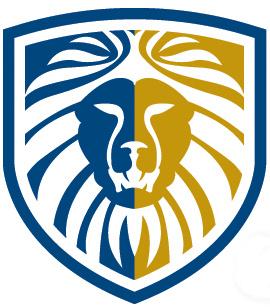 Volume 1, Issue 4	November 2016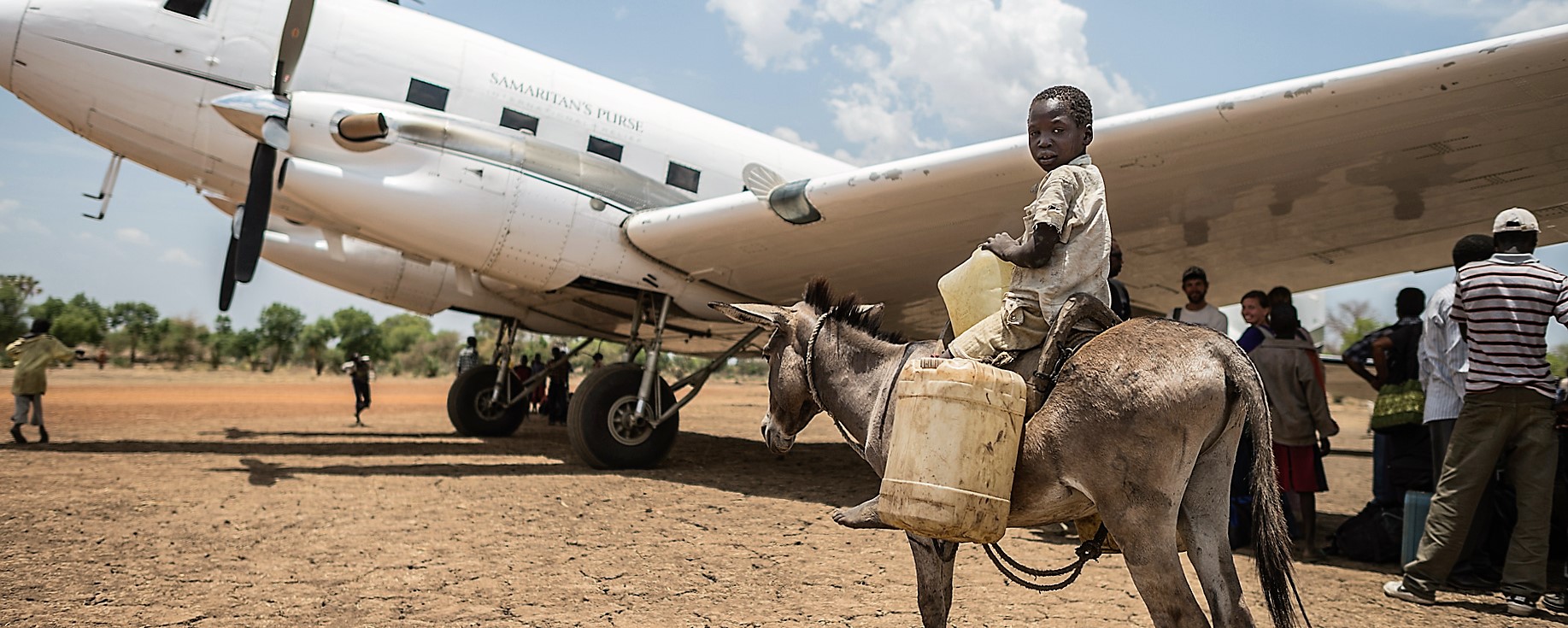 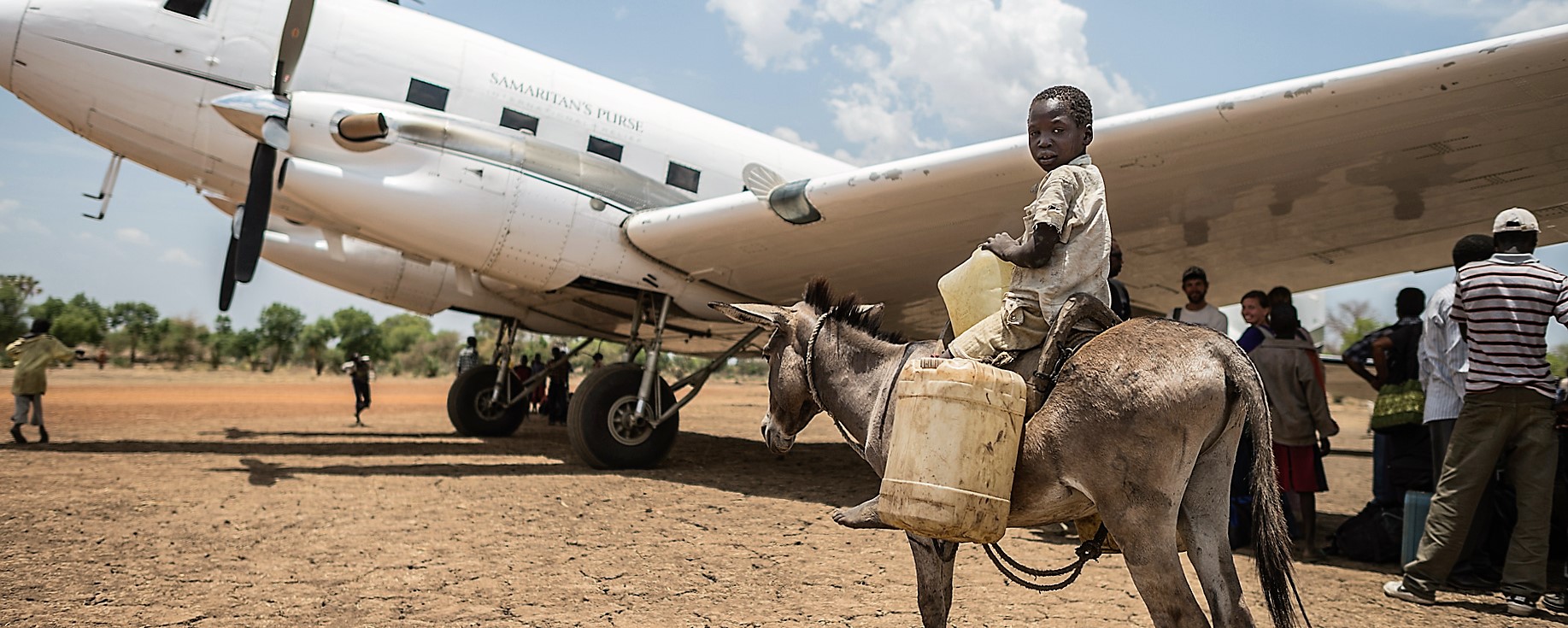 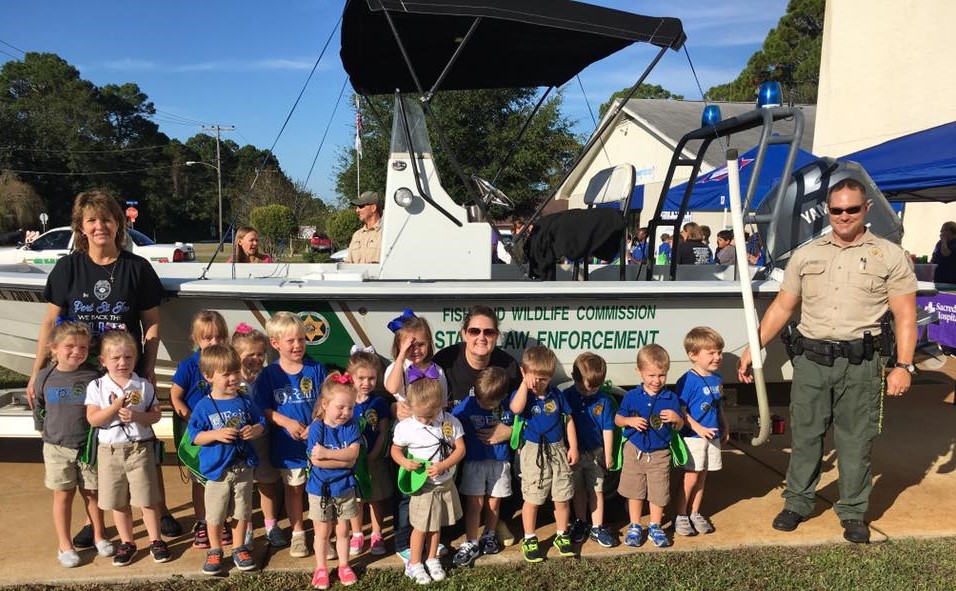 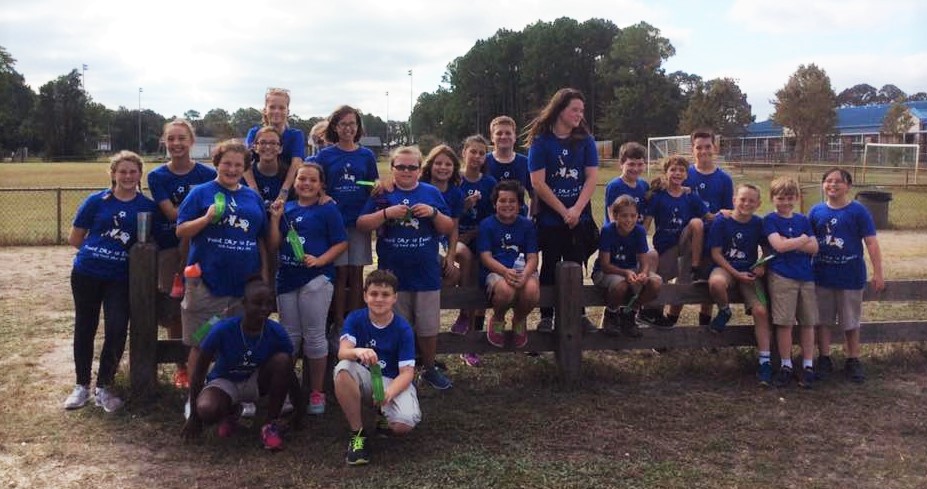 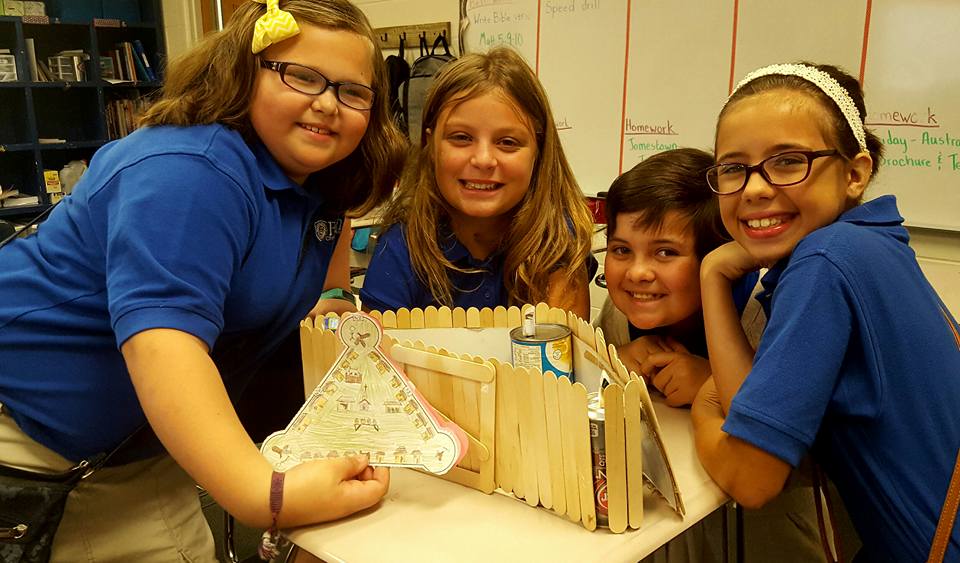                 Like us on                 Visit our web site:  www.faithchristianpsj.net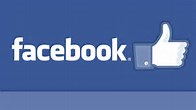 Inside This IssueInside This IssueCommunity HelpersSchool ImprovementsSamaritan’s PurseField DayStay in the KnowClass SpotlightWords of Wisdom